APPENDIX 1Documentation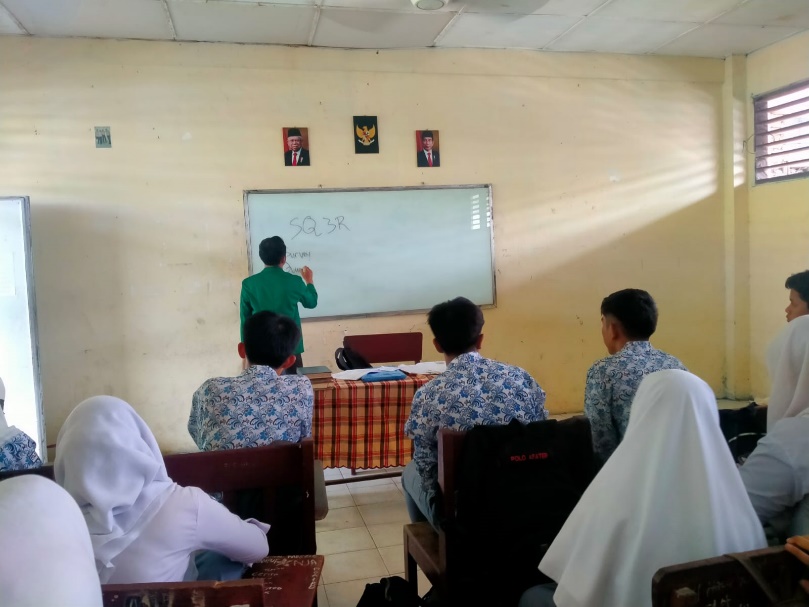 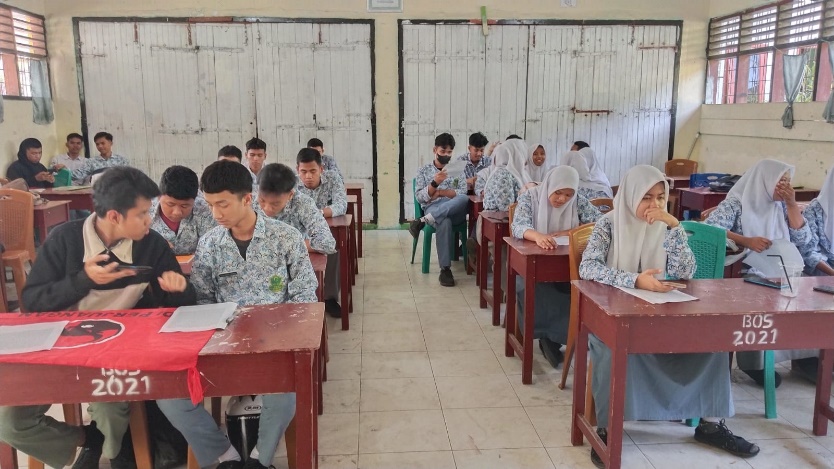 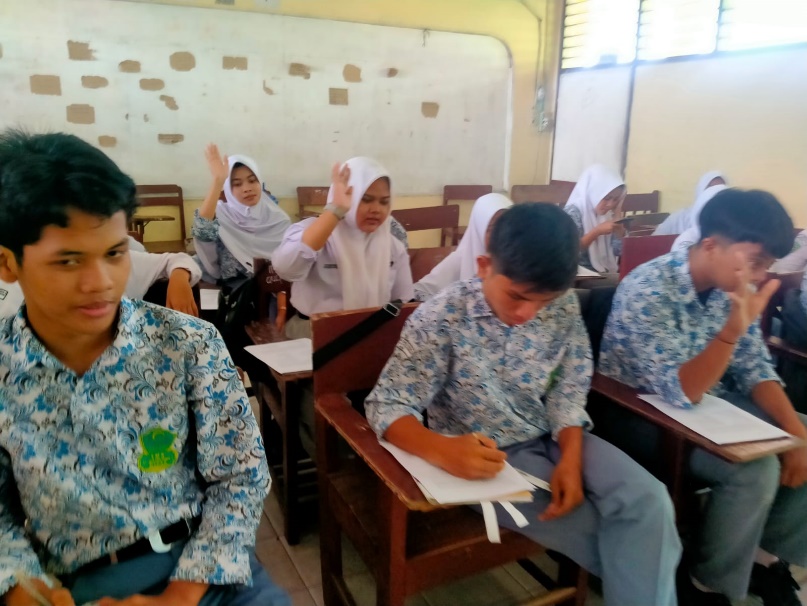 APPENDIX 2LESSON PLAN(EXPERIMENTAL GROUP)School 	: SMA Al-Washliyah 1 MedanClass 	: XI IPASubject 	: Narrative TextSkill 	: Reading ComprehensionTime/Allocation: 2 x 30 minutesMeeting 	: FirstStandard of CompetencyTo understand the form of oral monologue text, reports, narrative accurately, smoothly, and acceptable in the context of daily life and access to knowledgeExpressing the meaning in the shaped monologue text, reports, narrative accurately, smoothly, and acceptable in the context of daily life and access to knowledgeBasic of CompetencyResponding to the meaning of formal and informal short functional texts in writing and accurately in the context of daily life in narrative texts.Responding to the meaning of story text visually in the context of everyday life in legend narrative textsExpressing meaning in formal and informal short functional texts orally and accurately in the context of everyday life in legendary narrative texts.Expressing the meaning of story text orally and also in writing accurately, fluently, and acceptable in the context of daily life and access to knowledge.Indicators3.1 Identify the topic in short narrative text3.2 Identify specific information in narrative story text3.3 Identify the purpose of communication from a short narrative functional text3.4 Using spoken and written language in providing functional text.3.5 Identify the characters in the text3.6 Conduct a survey in narrative text Legend.The Objective of Learning4.1 Students can understand the meaning of the narrative text story4.2 Students can dissect generic text structures in narrative text4.3 can achieve students' understanding in reading narrative textsThe Main TopicNarrative text is related to the story. This story includes several events that are presented to entertain readers or listeners. So, written narrative text is intended to entertain the reader.The steps for constructing a narrative are:Orientation, where the writer tells the audience about who the characters in the story are, where the story takes place, and when the action takes place.Complication, where the story is driven by a series of events, where normally we expect some kind of complication or problem to appear.Reorientation is the final step in a statement that involves elaborationF.    MethodSQ3R (Survey, Question, Read, Recite, Review)G.    Teaching and Learning ProcessH. Source/Media1. Paper2. Dictionary3. MarkerLESSON PLAN(CONTROL GROUP)School 	: SMA Al-Washliyah 1 MedanClass 	: XI-IPS Subject 	: Narrative TextSkill 	: ReadingTime/ Allocation 	: 2x30 minutesMeeting 	: Standard of CompetencyUnderstanding the generic structure of narrative text accurately, fluently, and acceptable in the context of daily life and access to knowledge.Expressing meaning in texts in the form of monologues, writings, narratives accurately, fluently, and acceptable in the context of daily life and access to knowledge.Basic of Competency2.1 Responding the meaning in the short functional formal or informal orally and accurate in the context of daily life in narrative legenda text.2.2 Responding the meaning in teks monologue orally in the context of daily life in narrative legenda text.2.3 Expressing the meaning in the short functional formal or informal orally and accurate in the context of daily life in narrative legenda text.2.4 Expressing the meaning in teks monologue orally accurately, smoothly, and acceptable in the context of daily life and access to knowledge.IndicatorsIdentifying the topic in the short narrative textIdentifying the spesific information in spoken textIdentifying the objective of communication from short spoken functional textUsing spoken language in giving short functional textIdentifying the characters in the textDoing the monologue in narrative legenda textUsing past tense in telling narrative Legenda textThe Objective of LearningThe students can response the narrative monologueThe students can do monologue in narrative legenda textCan improve their speaking skillsThe Main TopicLegenda is concerning with a story. The story includes some events which is presented to amuse the readers or listeners. So, written narrative texts are aimed to entertain the readers.The steps for constructing a legenda are:Orientation, in which the writer tells the audience about who the character in the story are, where the story is taking place, and when the action is happen. Complication, where the story is pushed along by a series of events, during which we usually expect some sort of complication or problem to arise.Reorientation is the final step in a statement that involves elaborationMethod  ReadingTeaching and LearningProcessSource/Media:Script Narrative textDictionaryRelevantSourceAPPENDIX 3Instrument Pre-TestNama:Kelas:	Pilihan Ganda!Read the following text to answer questions number 1-6Once upon a time there lived a little girl named Snow White.  She lived with her aunt and uncle because her parents were dead. One day she heard her uncle and aunt talking about leaving Snow White in the castle because they both wanted to go to America and they didn’t have enough money to take Snow White. Snow White didn’t want her uncle and aunt to do that so she decided that it would be best if she ran away.The next morning, she ran away into the woods.  She was very tired and hungry.  Then she saw a little cottage.  She knocked but no one answered so she went inside and fell asleep.Meanwhile, the seven dwarfs were coming home from work.  There they found Snow White sleeping.  Then Snow White woke up.  She saw the dwarfs.The dwarfs said, “What is your name?”Snow White said, “My name is Snow White.”Then, Snow White told the dwarfs the whole story.The dwarfs said, “If you want, you may live here with us.”Snow White answered, “Oh, could I? Thank you.”Finally, Snow White and the seven dwarfs lived happily ever after.1. What type of the text is used by the writer?A.  narrativeB.  reportC.  anecdoteD.  comparativeE.  news item2. To tell the plot, the writers uses…A.  a rhetorical question and an exclamationB.  time sequencesC.  contrastive evidencesD.  past tenseE.  concessive conjunctions3. Why Snow White ran away to the woods?A.  Her parents passed awayB.  Her uncle was angry with herC.  Her uncle and aunt would go to AmericaD.  Snow White was happy to run awayE.  Snow White liked playing in the woods.4. When did Snow White run away to the woods?A.  In the afternoonB.  In the morningC.  In the eveningD.  In the full moonE.  In the middle of night5. Where did Snow White live after she ran away to the woods?A.  She lived in the caveB.  She lived in the lion nestC.  She lived everywhere in the woodsD.  She lived in the dwarfs’ cottageE.  She lived on the street6. According to the text, before she ran away into the woods, why did Snow White live with her uncle and aunt?A.  because she loved them very muchB.  as a result of forcing attitude from themC.  because her parents were deadD.  because she were afraid of the dwarfsE.  because she ran away from a monsterRead the following text to answer questions number 7-10A man in Puerto Rico had a wonderful parrot.  There was no other parrot like it.It was very, very smart.  This parrot would say any word-except one.  He would not say the name of the town where he was born.  The name of the town was Catano. The man tried to teach the parrot to say Catano.  But the bird would not say the word.  At first the man was very nice, but then he got angry.  “You are a stupid bird! Why can’t you say the word? Say Catano, or I will kill you!” but the parrot would not say it.  Then the man got to so angry that the shouted over and over, “Say Catano, or I’ll kill you!” but the bird wouldn’t talk.One day after trying for many hours to make the bird say Catano, the man got very angry.  He picked up the bird and threw him into the chicken house.  “You are more stupid than the chickens.  Soon I will eat them, and I will eat you, too.” In the chicken house there are four old chickens.  They were for Sunday’s dinner.  The man put the parrot in the chicken house and left. The next day the man came back to the chicken house.  He opened the door and stopped.  He was very surprised at what he saw! He saw three dead chickens on the floor.  The parrot was screaming at the fourth chicken, “Say Catano, or I’ll kill you!7. Where does the story take place?A.  IndonesiaB.  BrazilC.  Puerto RicoD.  New YorkE.  Jepang8. From the text we learn that…A.  We have to follow othersB.  We have to respect pet ownerC.  We have to imitate othersD.  We are not allowed to force othersE.  We are not allowed to help others9. Which statement is false according to the text?A.  Catano was the name of the city where the parrot came fromB.  The man got angry at the parrotC.  The parrot couldn’t say CatanoD.  The man killed the parrotE.  The parrot could say Catano10. “It was very, very smart”.  The underlined word “It “refers to…A.  The chickenB.  The manC.  The CatanoD.  The cityE.  The birdInstrument Post-TestNama:Kelas:Waktu: 60 menitPILIHAN GANDARead the following text to answer questions number 1 - 5.Long, long ago, when the gods and goddesses used to mingle in the affairs of mortals, there was a small kingdom on the slope of Mount Wayang in West Java.  The King, named Sang Prabu, was a wise man.  He had an only daughter, called Princess Teja Nirmala, who was famous for her beauty but she was not married.  One day Sang Prabu made up his mind to settle the matter by a show of strength.After that, Prince of Blambangan, named Raden Begawan had won the competition.  Unfortunately, the wicked fairy, Princess Segara fell in love with Raden Begawan and used magic power to render him unconscious and he forgot his wedding.  When Sang Prabu was searching, Raden Begawan saw him and soon realized that he had been enchanted by the wicked fairy.  The fairy could not accept this, so she killed Raden Begawan.  When Princess Teja Nirmala heard this, she was very sad.  So nice a fairy took her to the Kahyangan.1.  Which one of the following statements is false 
about Sang Prabu?A.  Sang Prabu was a father of his only 
      daughterB.  Sang Prabu was a king of a kingdom in 
      West JavaC.  Sang Prabu was  taken to Kahyangan 
     by a wicked fairyD.  Sang Prabu was a wise manE.  Sang Prabu didn’t have a son2.  Why the wicked fairy did used her magic to make Raden Begawan unconscious?A.  She didn’t like Raden BegawanB.  She didn’t want Raden Prabu marry the 
      princessC.  She wanted Teja Nirmala to forget about her 
      weddingD.  She didn’t want the prince of Blambangan 
      marry the princessE.  She didn’t want the prince of Blambangan feel 
      love with her3.  What do you think will happen if gods or goddesses cannot mingle in the affairs of people in the earth at that time?A.  Princess Segara will have married with Raden 
      BegawanB.  Sang Prabu will not hold strength competitionC.  Raden Begawan will not dieD.  Teja Nirmala will stay in the KahyanganE.  Wicked Fairy will not take Raden Begawan’s life4.  So a nice fairy took her to the Kahyangan.  (Paragraph 2) The word her in the sentence refers to…A.  The wicked fairyB.  The nice fairyC.  Princess NirmalaD.  Prince TejaE.  The prince of Blambangan5.  The similarity between fairy and human according to the text.A.  The place they liveB.  The jealousy that they possesC.  The way they don’t feel a loveD.  The strength they haveE.  Their life that is immortalRead the following text to answer questions number 6 - 9.The old witch locked Hansel in a cage and set Gretel to clean the house. She planned to eat them both. Each night the children cried and begged the witch to let them go.Meanwhile, at home, their stepmother was beginning to wish she had never tried to get rid of the children.  “I must find them,” she said and set off into the forest.Many hours later, when her feet were tired from walking and her lips were dry from thirst, she came to the cottage belonging to the witch. The stepmother peeped through the window.  Her heart cried out when she saw the two children.She picked up the broom leaning against the door and crept inside. The witch was putting some stew in the oven when the stepmother gave her an almighty push. The witch fell into the oven and the stepmother shut the door.‘Children, I have come to save you,’ she said hugging them tightly.  I have done a dreadful thing.I hope in time you will forgive me.  Let me take you home and become a family again. They returned to their home and the stepmother became the best mother anyone could wish to have, and of course they lived happily ever after!6. The story is about….A.  Two children went to school for the first timeB.  A witch who is really kindC.  A father who begged a witch for moneyD.  A stepmother who saved her children from a witchE.  Two children saved their stepmother from a witch7. Which statement is FALSE about the witch?A.  She locked Hansel in a cageB.  She planned to eat Hansel & GretelC.  She fell into the oceanD.  She hated the childrenE.  She set Gretel to clean the house8. “The witch fell into the oven and the stepmother shut the door.” (Paragraph 4).  The underlined word “shut” can be replaced by the word…A.  MarkedB.  PaintedC.  OpenedD.  PolishedE.  Closed9. How did the stepmother find her children?A.  She walked into the forestB.  She got tired and met her childrenC.  She peeped through the window of the witch’s cottageD.  She fell into the cliffE.  She was pushed against the wallRead the following text to answer questions number 10 - 17.Once upon a time there lived a little girl named Snow White.  She lived with her aunt and uncle because her parents were dead.One day she heard her uncle and aunt talking about leaving Snow White in the castle because they both wanted to go to America and they didn’t have enough money to take Snow White. Snow White didn’t want her uncle and aunt to do that so she decided that it would be best if she ran away.  The next morning, she ran away into the woods.  She was very tired and hungry.  Then she saw a little cottage.  She knocked but no one answered so she went inside and fell asleep.Meanwhile, the seven dwarfs were coming home from work.  There they found Snow White sleeping.  Then Snow White woke up.  She saw the dwarfs. The dwarfs said, “What is your name?” Snow White said, “My name is Snow White.” Then, Snow White told the dwarfs the whole story. The dwarfs said, “If you want, you may live here with us.” Snow White answered, “Oh, could I? Thank you.” Finally, Snow White and the seven dwarfs lived happily ever after.10. What type of the text is used by the writer?A.  narrativeB.  reportC.  anecdoteD.  comparativeE.  news item11. To tell the plot, the writers uses…A.  a rhetorical question and an exclamationB.  time sequencesC.  contrastive evidencesD.  past tenseE.  concessive conjunctions12. Why Snow White ran away to the woods?A.  Her parents passed awayB.  Her uncle was angry with herC.  Her uncle and aunt would go to AmericaD.  Snow White was happy to run awayE.  Snow White liked playing in the woods.13. When did Snow White run away to the woods?A.  In the afternoonB.  In the morningC.  In the eveningD.  In the full moonE.  In the middle of night14. Where did Snow White live after she ran away to the woods?A.  She lived in the caveB.  She lived in the lion nestC.  She lived everywhere in the woodsD.  She lived in the dwarfs’ cottageE.  She lived on the street15. According to the text, before she ran away into the woods, why did Snow White live with her uncle and aunt?A.  because she loved them very muchB.  as a result of forcing attitude from themC.  because her parents were deadD.  because she were afraid of the dwarfsE.  because she ran away from a monster16. The communicative purpose of this text is…..A.  to inform the readers about important and newsworthy eventsB.  to entertain readers with fairy taleC.  to share an account of an unusual eventD.  to persuade readers to accept his/her opinionsE.  to denote or propose something as the case17. The organization of the text above is…..A.  abstract, orientation, crisis, incident,codaB.  thesis, argument: plot-elaboration, argument: plot-
      elaboration, argument: plot-elaboration, conclusionC.  orientation, major complication, resolution, 
      complication, resolution, complication, major 
      complicationD.  description, background events, sourcesE.  orientation, event, event, eventRead the following text to answer questions number 18 - 20.Once upon a time there was a poor widow who had an only son named Jack.  They were so poor that they didn’t have anything except a cow.  When the cow had grown too old, his mother sent Jack to the market to sell it.  On the way to the market, Jack met a butcher who had some beautiful beans in his hand.  The butcher told the boy that the beans were of great value and persuaded the silly lad to sell the cow for the beans.Jack brought them, happily.  When he told his mother about this, his mother became so angry that she threw the beans out of the window.  When Jack woke up in the morning, he felt the sun shining into a pan of his room, but all the rest was quite dark and shady.  So, he jumped to the window.  What did he see? The beanstalk grew up quite close past Jack’s window.  He opened the window and jumped to the beanstalk which ran up just like a big ladderHe climbed and climbed till at last he reached the sky.  While looking around, he saw a very huge castle.  He was very amazed.  Then Jack walked along the path leading to the castle.  There was a big tail woman on the doorstep.  Jack greeted her and asked for the giantess mercy to give him breakfast, because he feels very hungry.  Although the giantess grumbled at first, finally she gave Jack a hunk of bread and cheese and a jug of milk.Jack hadn’t finished when the whole house began to tremble with the noise of someone’s coming.  “Oh! It’s my husband!” cried the giantess.  “What on earth shall I do?” Hastily the giantess opened a very big cupboard and hid Jack there.18. what is the story aboutA.  jack and a butcherB.  jack and the giantessC.  a poor widow and his sonD.  Jack and the bean stalkE.  The giantess and her husband19. “Oh! It’s my husband!” cried the giantess” (paragraph 7). From the sentence we know that the giantess is…her husbandA.  afraid ofB.  angry withC.  fed up withD.  annoyed withE.  displeased with20. Jack’s mother looked very furious when jack told that…A.  the beans were preciousB.  the butcher bought his cowC.  he traded his cow for the beansD.  he had sold his cow to a butcherE.  he met a butcher in the way to the marketAPPENDIX 4Key Answer Pre-TestKey Answer Post-TestAPPENDIX 5Studens’ Highest Score using SQ3R Method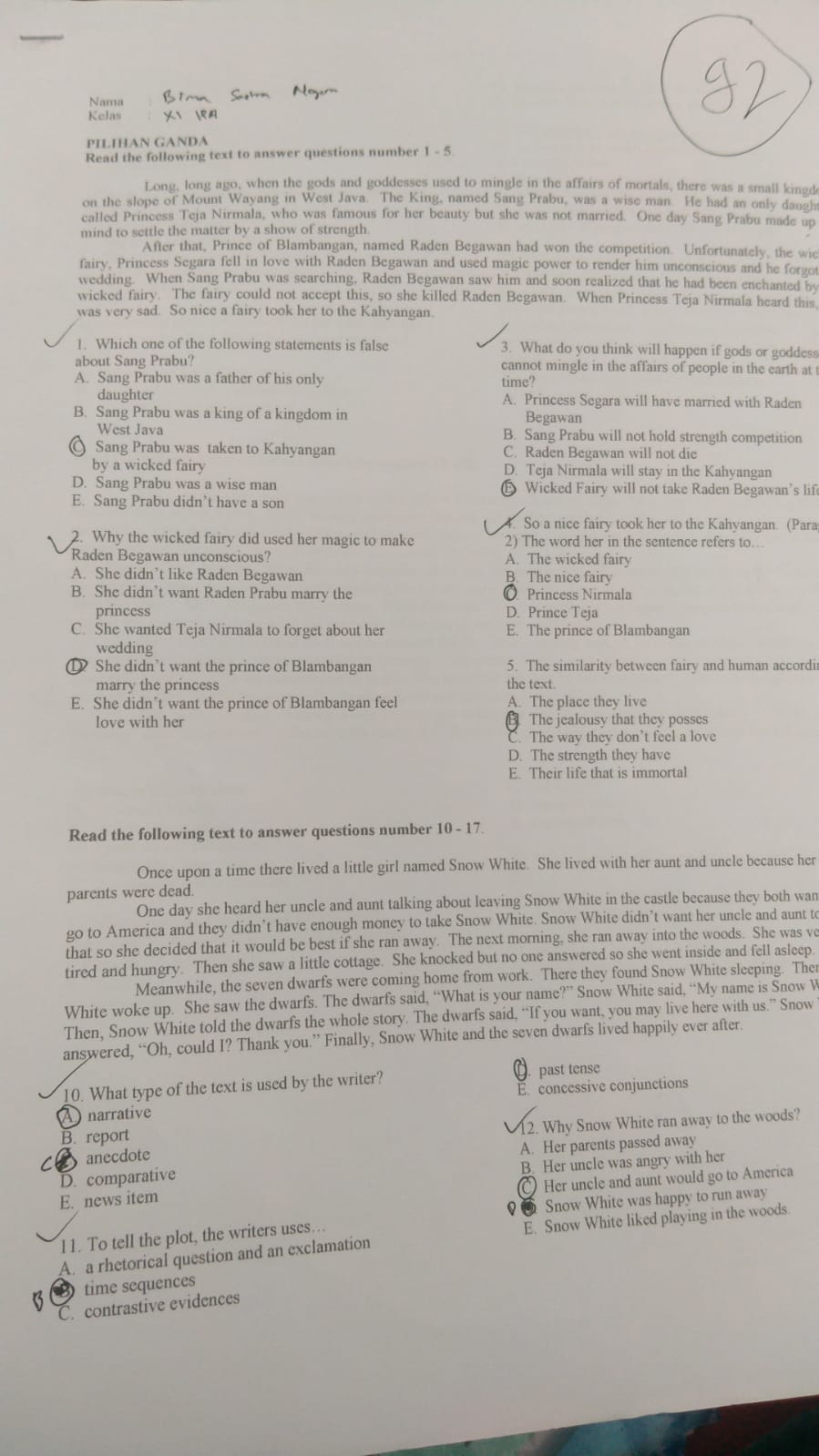 Students’ Highest Score in Conventional Method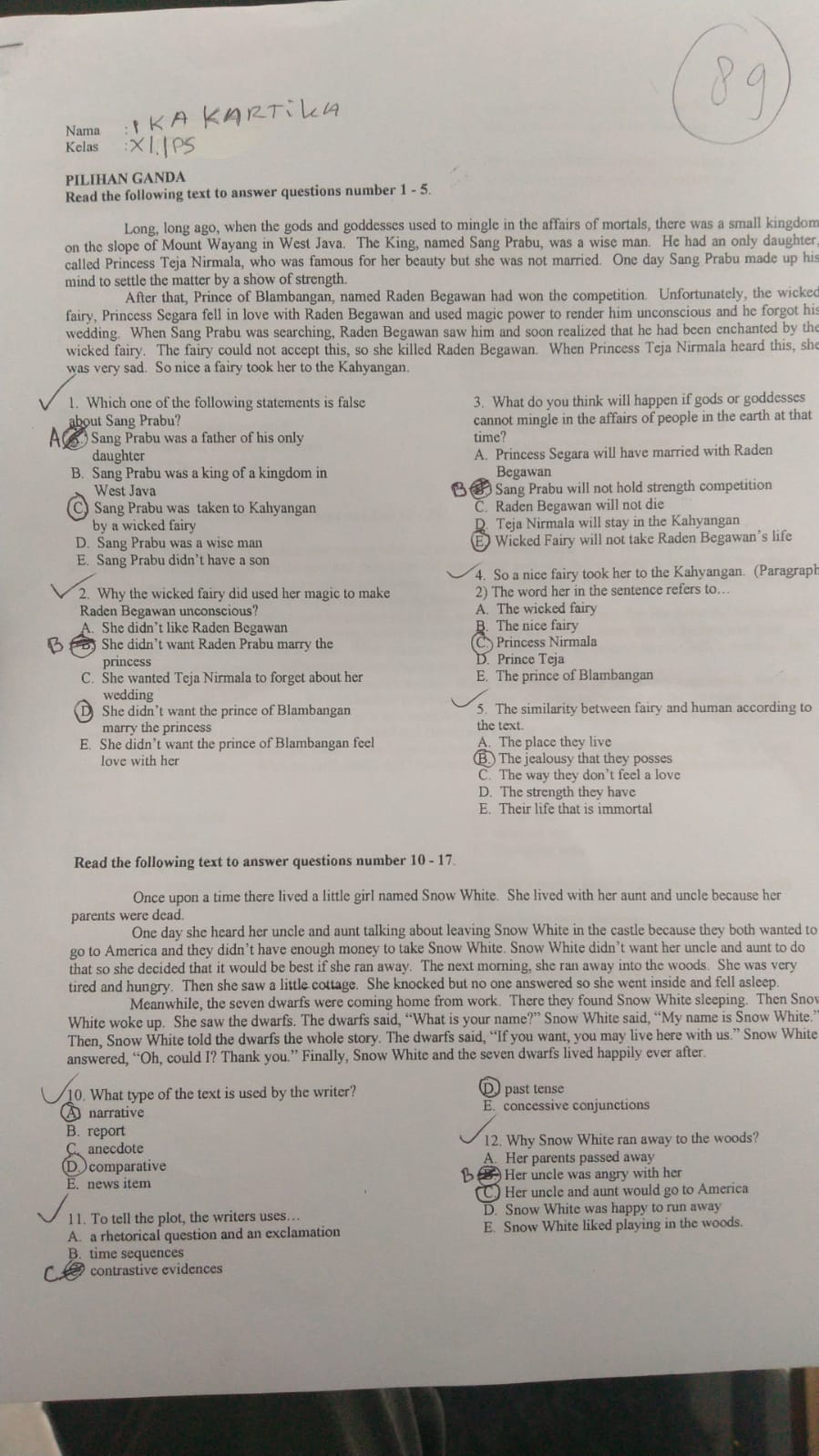 OpenigMain ActivitiesGreeting the StudentsChecking the attendance listIntroducing today’s activity  EksplorationThe teacher prepared the students to study and ask the question related to the topic  ElaborationThe teacher gives a copy of a text of narrative and asks the students to read the text.ConfirmationGiving feedbacl to the students to give them support to the students who brave to give their opinion about the story Giving motivation to the students who have not understand about narrative text.10minutes 40 minutesClosingThe teacher concludes the lesson Praying10 minutesOpenigMainActivitiesGreeting the studentsChecking the attendance listIntroducing today’s activityEksplorationThe teacher introduces the story“The Legend of Toba Lake“to the studentsDiscussing the story with the studentsThe teacher teach the students how to read the textElaborationSharing the printed paper to the students and ask them to read itConfirmationGiving feedback to the students’ reading performance to give them supportGiving motivation to the students who have not understand about narrative text10 Minutes40 minutesClosingThe teacher concludes the less on todayPrayingnitNoABCDE12345678910NoABCDE1234567891011121314151617181920